Supplementary figures: Incidence of thrombocytopenia stratified by renal function or duration of linezolidSupplement figure S1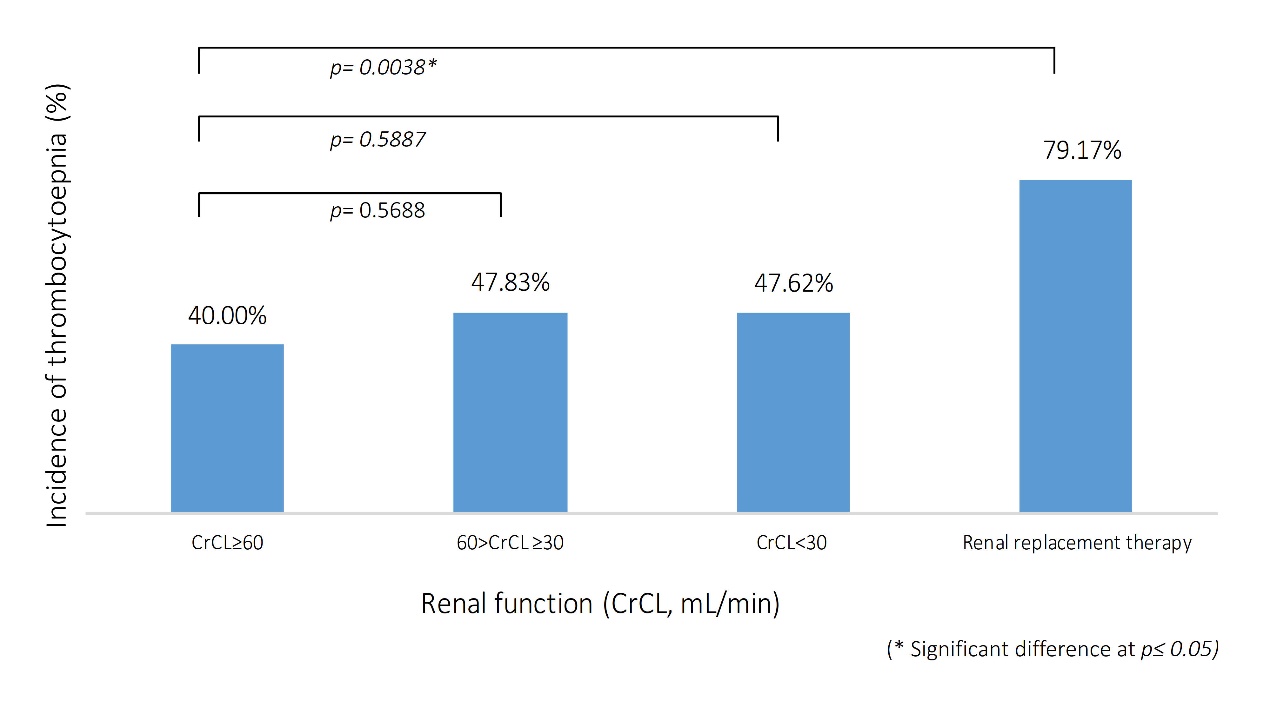 Figure S1.Enrolled patients were classified into four groups according to renal function, including creatinine clearance (CrCL)≥ 60, 60> CrCL≥ 30, CrCL< 30 mL/min, and renal replacement therapy (RRT). Patients received RRT were with higher risk to develop thrombocytopenia (with vs without RRT: 79.2% vs 44.6%, P=0.0032). But, there was no significant difference between CrCL≥ 60, 60 >CrCL≥ 30, CrCL< 30 mL/min.Supplementary figures: Incidence of thrombocytopenia stratified by renal function or duration of linezolidSupplement figure S2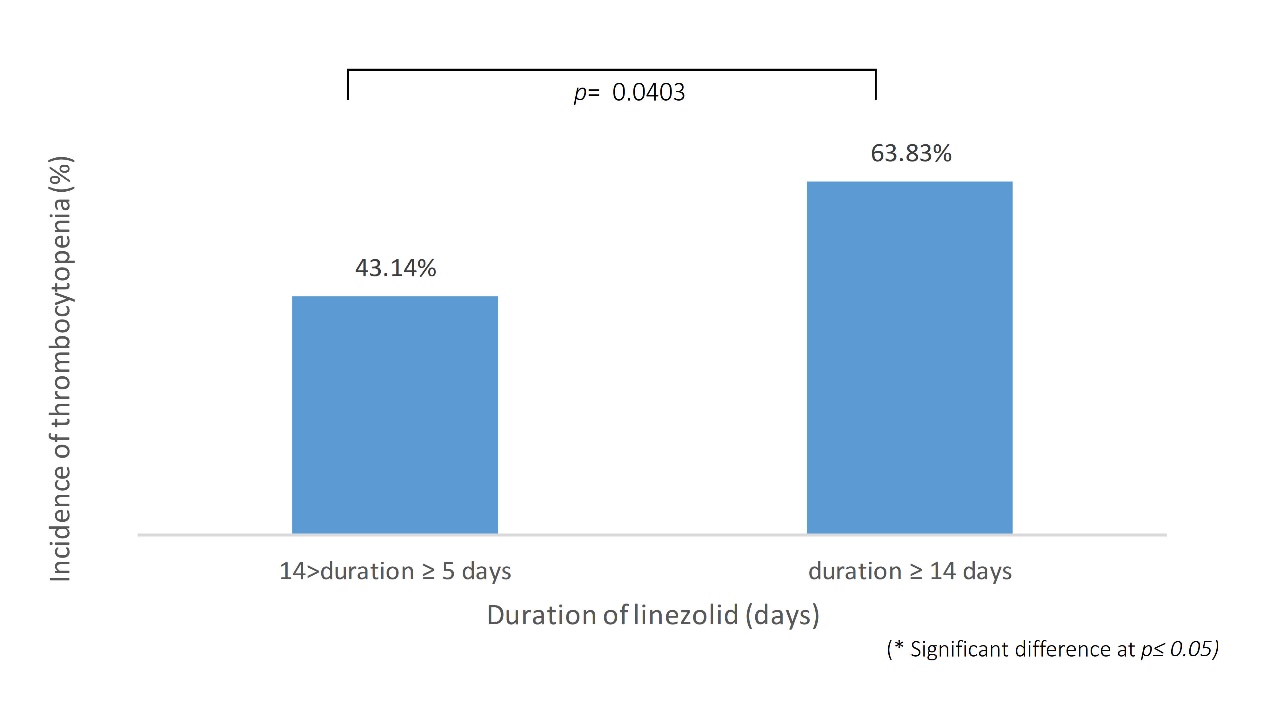 Figure S2.All patients were also classified into two groups according to the duration of linezolid, including 14>duration≥ 5 and duration≥ 14 days. Patients with duration≥ 14 days were with higher risk of thrombocytopenia (14>duration≥ 5 days vs duration≥ 14 days: 43.14% vs 63.83% P = 0.0403).